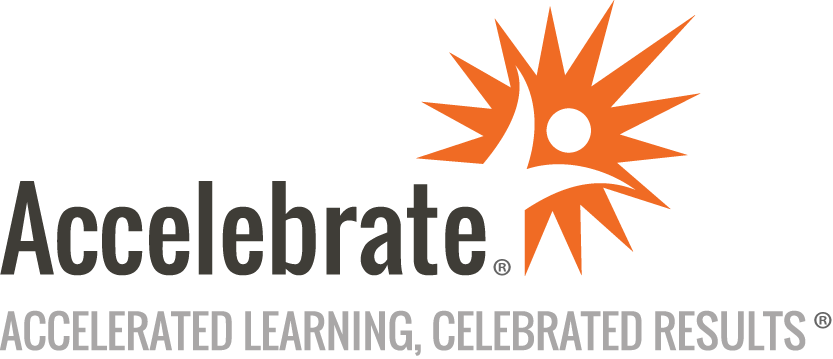 Comprehensive ASP.NET Core 8 DevelopmentCourse Number: ASPNC-124
Duration: 5 daysOverviewThis in-depth ASP.NET Core 8 training course teaches developers how to build modern, high-performance web applications using Microsoft's .NET 8 framework. Attendees learn how to create dynamic web interfaces with MVC and Razor Pages and build interactive real-time web apps with Blazor.PrerequisitesAll students must have:Experience with the C# programming language and object-oriented programming conceptsSome knowledge of HTML, CSS, and JavaScript conceptsMaterialsAll ASP.NET Core training students receive comprehensive courseware.Software Needed on Each Student PC.NET 8.0 SDKVisual Studio 2022 (17.8 or later), VS Code, or RiderLab file bundle provided with the courseObjectivesUnderstand the goals and benefits of ASP.NET Core 8.0Learn to make good decisions about application architecture and data access technologyUse ASP.NET’s routing system to achieve a REST-style architectureLearn how to build a compelling and maintainable HTML user interface using the Razor view engine and client-side JavaScriptGain experience building a service that makes data available via a modern web APIUnderstand the advantages of the new Minimal API FrameworkLearn best practices for employing unit testing, logging, and error handlingUnderstand different authentication choices for securing a web APIGet an introduction to Blazor, Razor Pages, and gRPCUnderstand the different cross-platform deployment options available including via Docker containersOutlineIntroduction Evolution of .NET and .NET Core.NET SDKs and RuntimesIDE Choices.NET 8.0 SDK InstallationVersion ManagementCommand-Line Interface (CLI)Modern C# and What's New in C# 12.0 Multi-paradigm C#Features from Functional ProgrammingEvolution of Nullability in .NETImmutabilityDesigning for ConcurrencyDeferred ExecutionASP.NET Core Application Architecture NuGet PackagesApplication StartupHosting EnvironmentsMiddleware and the Request PipelineServices and Dependency InjectionApplication Configuration Configuration Providers and SourcesConfiguration APIOptions PatternHTTPS and HTTP/2Request Routing RESTful ServicesEndpoint RoutingRoute TemplatesRoute ConstraintsRoute Template PrecedenceAttribute-Based RoutingModels Persistence IgnoranceDependency InversionAsynchronous Data AccessObject-Relational MappingEntity Framework CoreDapper ORMControllers ResponsibilitiesRequirements and ConventionsDependenciesAction ResultsApiController AttributeViews ResponsibilitiesConventionsRazor SyntaxLayoutsViewData and ViewBagStrongly-Typed ViewsPartial ViewsHTML and URL HelpersTag HelpersView ComponentsClient-Side DependenciesRazor PagesView ModelsHTML Forms Tag HelpersForm SubmissionsModel BindingInput Validation IntroductionData AnnotationsModel BindingInput Tag HelpersValidation Tag HelpersApplication State Client-Side vs. Server-SideHttpContext.ItemsSession StateTempDataWeb APIs API ControllersMinimal APIsOpenAPI / SwaggerTesting APIsCross-Origin Resource Sharing (CORS)Error Handling Best PracticesHTTP Error Status CodesDeveloper Exception PageLogging ConfigurationILoggerSerilog and SeqTesting Unit TestingxUnitTesting ControllersIntegration TestingSecurity AuthenticationASP.NET IdentityBearer TokensAuthorizationWeb API AuthenticationOAuth 2.0 and OpenID ConnectSecrets ManagementRemote Procedure Calls (gRPC) IntroductionProtobufServerClientLimitationsBlazor Razor ComponentsBlazor Server vs.WebAssemblyRender Modes in .NET 8Deployment dotnet publishKestrelIISDockerConclusion